Консультация для родителей"Для чего нужна пальчиковая гимнастика?"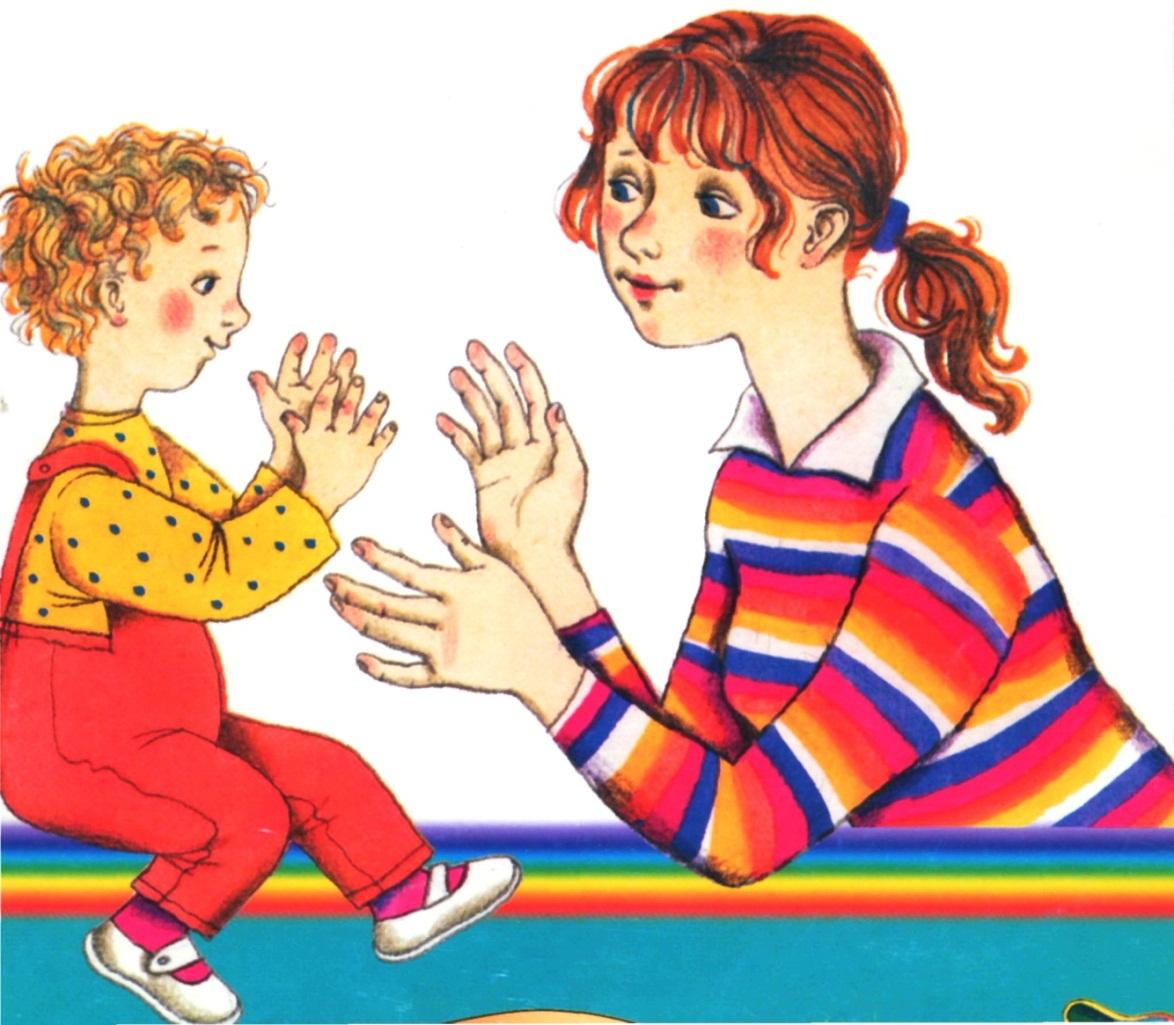 Движения пальцев и кистей рук ребенка имеют особое развивающее воздействие. У новорожденного кисти всегда сжаты в кулачки, и если взрослый вкладывает свои указательные пальцы в ладони ребенка, тот их плотно сжимает. Малыша можно даже немного приподнять. Однако эти манипуляции ребенок совершает на рефлекторном уровне, его действия еще не достигли высокого мозгового контроля, который позволяет впоследствии сознательно выполнять движения.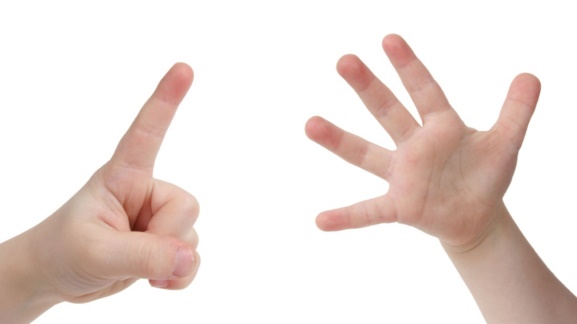 Значение хватательного рефлекса состоит в способности ребенка не выпускать из рук предмет. По мере созревания мозга этот рефлекс переходит в умение хватать и отпускать. Чем чаще у ребенка действует хватательный рефлекс, тем эффективнее происходит эмоциональное и интеллектуальное развитие малыша.Влияние мануальных (ручных) действий на развитие мозга человека было известно еще во II веке до нашей эры в Китае. Специалисты утверждали, что игры с участием рук и пальцев (типа нашей «Сороки-белобоки» и других) приводят в гармоничные отношения тело и разум, поддерживают мозговые системы в превосходном состоянии.Японский врач Намикоси Токудзиро создал оздоравливающую методику воздействия на руки. Он утверждал, что пальцы наделены большим количеством рецепторов, посылающих импульсы в центральную нервную систему человека. На кистях рук расположено множество акупунктурных точек, массируя которые можно воздействовать на внутренние органы, рефлекторно с ними связанные.По насыщенности акупунктурными зонами кисть не уступает уху и стопе. Восточные медики установили, что массаж большого пальца повышает функциональную активность головного мозга, массаж указательного пальца положительно воздействует на состояние желудка, среднего — на кишечник, безымянного — на печень и почки, мизинца — на сердце.В Китае распространены упражнения ладоней с каменными и металлическими шарами. Популярность занятий объясняется их оздоравливающим и тонизирующим организм эффектом. Регулярные упражнения с шарами улучшают память, умственные способности ребенка, устраняют его эмоциональное напряжение, улучшают деятельность сердечно-сосудистой   и   пищеварительной   систем, развивают координацию движении, силу и ловкость рук, поддерживают жизненный тонус.В Японии широко используются упражнения для ладоней и пальцев с грецкими орехами. Прекрасное оздоравливающее и тонизирующее воздействие оказывает перекатывание между ладонями шестигранного карандаша.Талантом нашей народной педагогики созданы игры «Ладушки», «Сорока-белобока», «Коза рогатая» и другие. Их значение до сих пор недостаточно осмыслено взрослыми. Многие родители видят в них развлекательное, а не развивающее, оздоравливающее воздействия. Исследования отечественных физиологов также подтверждают связь развития рук с развитием мозга. Работы В.М. Бехтерева доказали влияние манипуляции рук на функции высшей нервной деятельности, развитие речи. Простые движения рук помогают убрать напряжение не только с самих рук, но и с губ, снимают умственную усталость. Они способны улучшить произношение многих звуков, а значит — развивать речь ребенка. Исследования М.М. Кольцовой доказали, что каждый палец руки имеет довольно обширное представительство в коре больших полушарий мозга. Развитие тонких движений пальцев рук предшествует появлению артикуляции слогов. Благодаря развитию пальцев в мозге формируется проекция «схемы человеческого тела», а речевые реакции находятся в прямой зависимости от тренированности пальцев.Что же происходит, когда ребенок занимается пальчиковой гимнастикой? 1.Выполнение ритмических движений пальцами индуктивно приводит к возбуждению в речевых центрах головного мозга и усилению согласованной деятельности речевых зон, что, в конечном итоге, стимулирует развитие речи.2.Игры с пальчиками развивают умение подражать взрослому, учат вслушиваться и понимать смысл речи, повышают речевую активность ребенка.3.малыш учится концентрировать и правильно распределять свое внимание.4.Речь ребенка становится более четкой, ритмичной, яркой, усиливается контроль за выполняемыми движениями.5.Развивается память ребенка, так как он учится запоминать определенные положения рук и последовательность движений.6.У малыша развивается воображение и фантазия.7.Пальцы приобретают силу и гибкость, что в дальнейшем облегчит овладение навыка письма.  Пальчиковые игры разнообразны по содержанию, их разделили на группы и определили назначение:1. Игры-манипуляции. Эти упражнения он может выполнять самостоятельно или с помощью взрослого. Они развивают воображение: в каждом пальчике ребенок видит тот или иной образ.«Пальчик-мальчик, где ты был?», «Мы делили апельсин», «Этот пальчик хочет спать», «Этот пальчик – дедушка»,2. Сюжетно-пальчиковые упражнения. К этой группе относятся также упражнения, которые позволяют детям изображать предметы транспорта и мебели, диких и домашних животных, птиц, насекомых, деревья. Пальчики здороваются" - подушечки пальцев соприкасаются с большим пальцем (правой, левой руки, двух одновременно). «Распускается цветок» - из сжатого кулака поочередно "появляются" пальцы. «Замок» -пальцы соединяют в замок и разъединяют.3. Пальчиковые упражнения в сочетании со звуковой гимнастикой. Ребенок может поочередно соединять пальцы каждой руки друг с другом, или выпрямлять по очереди каждый палец, или сжимать пальцы в кулак и разжимать, а в это время произносить звуки: б-п; т-д; к-г.4. Пальчиковые кинезиологические упражнения («гимнастика мозга»). С помощью таких упражнений компенсируется работа левого полушария. Их выполнение требует от ребенка внимания, сосредоточенности. "Колечко" — поочередно перебирать пальцы рук, соединяя в кольцо с большим пальцем последовательно указательный, средний и т. д.5. Пальчиковые упражнения в сочетании с самомассажем кистей и пальцев рук. В данных упражнениях используются традиционные для массажа движения - разминание, растирание, надавливание, пощипывание (от периферии к центру). «Помоем руки под горячей струей воды» - движение, как при мытье рук. «Надеваем перчатки» - большим и указательным пальцами правой руки растираем каждый палец левой руки, начиная с мизинца, сверху вниз.6. Театр в руке. Позволяет повысить общий тонус, развивает внимание и память, снимает психо-эмоциональное напряжение. «Бабочка» — сжать пальцы в кулак и поочередно выпрямлять мизинец, безымянный и средний пальцы, а большой и указательный соединить в кольцо. Выпрямленными пальцами делать быстрые движения («трепетание пальцев»).«Сказка» - детям предлагается разыграть сказку, в которой каждый палец какой-либо персонаж. Очень хорошую тренировку движений для пальцев дают народные игры – потешки.   Пальчиковые игры, разработанные на фольклорном материале, максимально полезны для развития ребёнка-дошкольника. Они содержательны, увлекательны, грамотны по своему дидактическому наполнению. Художественный мир народных песенок и потешек построен по законам красоты.   Пальчиковые игры и упражнения – уникальное средство для развития мелкой моторики и речи в их единстве и взаимосвязи. Разучивание текстов с использованием «пальчиковой» гимнастики стимулирует развитие речи, пространственного, наглядно-действенного мышления, произвольного и непроизвольного внимания, слухового и зрительного восприятия, быстроту реакции и эмоциональную выразительность, способность сосредотачиваться. Помимо этого, пальчиковые игры расширяют кругозор и словарный запас детей, дают первоначальные математические представления и экологические знания, обогащают знания детей о собственном теле, создают положительное эмоциональное состояние, воспитывают уверенность в себе.   Игры с пальчиками – это не только стимул для развития речи и мелкой моторики, но и один из вариантов радостного общения с близкими людьми. Когда мама для пальчиковой игры берёт малыша на руки, сажает на колени, обнимая, придерживает, когда она трогает его ладошку, поглаживает или щекочет, похлопывает или раскачивает, ребёнок получает массу необходимых для его эмоционального и интеллектуального развития впечатлений.Рекомендации по проведению пальчиковых игр с ребёнком:1.     Перед игрой необходимо обсудить с ребёнком её содержание, сразу при этом отрабатывается необходимые жесты, комбинации пальцев, движения. Это позволит не только приготовить детей к правильному выполнению упражнения, но и создаст положительный эмоциональный настрой.2.      Желательно взрослому знать текст.3.     Перед началом упражнения дети разогревают ладошки поглаживанием до приятного ощущения тепла.4.      Все упражнения выполняются в медленном темпе, сначала одной рукой если не предусмотрено участие обеих рук, затем другой, а потом двумя руками одновременно.5.     Демонстрируйте собственную увлечённость игрой.6.     Необходимо вовлекать, по возможности, все пальцы рук. Следите, чтобы ребёнок правильно воспроизводил и удерживал положение кисти или пальцев и правильно переключался с одного движения на другое. При необходимости помогите ребёнку или научите его помогать себе другой рукой. Нужно добиваться, чтобы упражнения выполнялись легко, приносили ребёнку радость, без чрезмерного напряжения рук.7.      Каждое упражнение имеет своё название, длиться несколько минут и повторяется в течение дня 2–3 раза. Любые упражнение будут эффективны только при регулярных занятиях. Занимайтесь ежедневно.8.       Не ставьте перед ребёнком несколько сложных задач сразу, объём внимания ограничен, невыполнимая задача может «отбить» интерес к игре. Выбрав 2–3 упражнения, постепенно заменяйте новыми. При повторных проведениях игры дети нередко начинают частично произносить текст (особенно начало или конец фраз). Постепенно заучивая текст наизусть, произносят целиком, правильно соотнося слова с движениями.9.      Для лучшего усвоения к игре можно подобрать соответствующую иллюстрацию. Создаётся зрительный образ. Сначала покажите ребёнку цветной рисунок и объясните, как должно выполняться упражнение. Постепенно надобность в объяснениях отпадёт. Вы показываете ребёнку, называете упражнение, а малыш вспоминает, какое положение кистей рук или пальцев он должен воспроизвести.10С какого возраста можно начинать выполнять эти упражнения?Такую тренировку следует начинать с самого раннего детства, некоторые специалисты советуют начинать заниматься пальчиковой гимнастикой с 6 - 7 месяцев, но и в более позднем возрасте занятия будут очень полезны и эффективныИгры с пальчиками очень нравятся детям, поэтому играйте, ещё раз играйте, ещё раз играйте, почаще!Помните! Любые упражнений будут эффективны только при регулярных занятиях!  Занимайтесь ежедневно около 5 минут.Желаем успеха!   Терпения и удачи вам в занятиях со своими детьми!